Уважаемые родители!Если вы хотите зарегистрироваться на портале гос. услуг www.gosuslugi.ru, У Вас появилась возможность сделать это в электронной форме. Заходите на сайт мфц-орск.рф Заполняете заявление   3. Отправляете заполненное заявление на             mfcorsk@mail.ru В удобное время подходите в МАУ «МФЦ г. Орска» для получения результата по адресам: ПЕР. КЛУБНЫЙ, 7 А: 8 (3537) 340-100понедельник – суббота8:30 – 20:30воскресенье – выходнойУЛ. МАКАРЕНКО, 20 А: 8 (3537) 206-090понедельник – суббота8:30 – 20:30воскресенье – выходной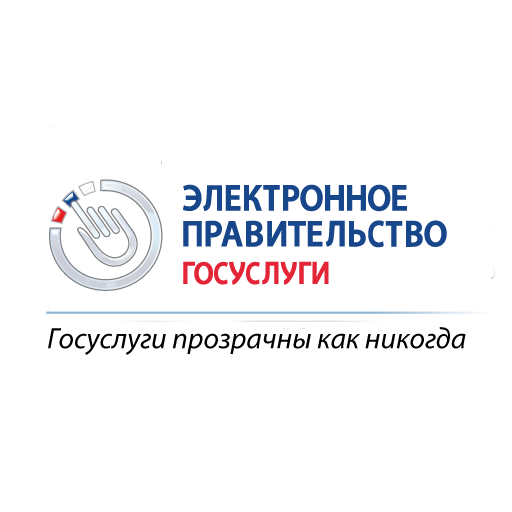 